1 klasėSolfedžio pamoka Nr. 61 užduotis:Dainuokite naują gamą D-dur. Ši gama prasideda natele RE ir turi du diezus: fa diez ir do diez.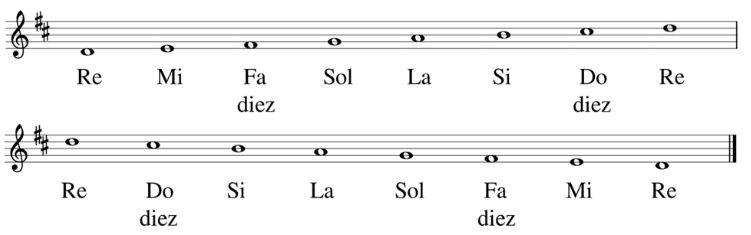 2 užduotis:Parašykite eilutę fa diez ir do diez.Fa diez rašomas diezo pilveliui apgaubiant 5 linijąDo diez rašomas diezo pilveliui apgaubiant tarpelį  tarp 3 ir 4 linijos: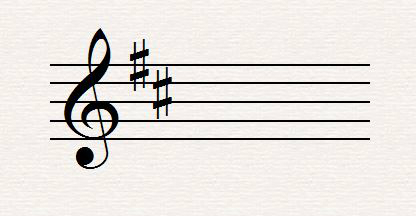 3 užduotis:Perrašykite pratimą, suskaičiuokite natų vertes ir pažymėkite takto brūkšnius. Metras 2/4 (dvi ketvirtinės), vadinasi viename takte telpa:viena pusinė – vienas liūtasarba dvi ketvirtinės – dvi stirnosarba keturios aštuntinės – keturi kiškiaiTaip pat gali tilpti skirtingos natos pagal dydžius, pvz.: viena ketvirtinė ir dvi aštuntinės ir pan.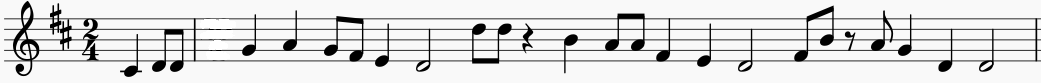 